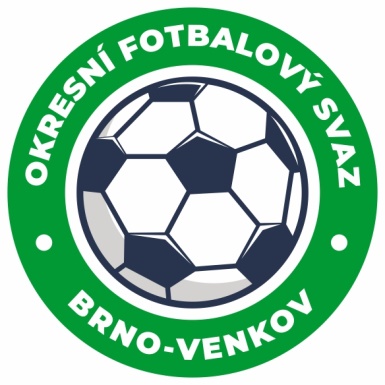 NOMINAČNÍ LISTINAžákovských výběrů OFS Brno – venkovAkce:                              Finálový turnaj výběrů OFS halaMísto konání:                  sportovní hala ValticeMísto, datum a čas srazu:           15.2.2023 Vídeňská 9,Brno 8:00,                                                                                     autobus odjezd 8:15, případně sportovní hala Valtice v 9:15.Ukončení akce:                15.2.2023 Brno, Vídeňská 9, 15:30                            Nominační listina hráčů U12Šnajdr David                                                	OchozZálešák Tomáš                                           		TišnovFraněk Jakub                                              		RosiceMalý Tobiáš                                                		RosiceTesař Vojtěch                                              		RosiceTrnavský Vojtěch                                         		Veverská BítýškaRyška Jakub                                                		IvančiceRybníček Lukáš                                           		IvančiceHoráček Matyáš                                           		IvančiceBucsuházy Štěpán                                       		IvančiceProkeš David                                                		KahanRousek Josef                                                		ŘíčanyNáhradníci:Učeň Matěj                                                    		OchozMatyáš Marek                                               		Ochoz    Fiala Filip                                                      		Blučina/MěnínKirš Radim                                                    		Blučina/MěnínSvoboda Šimon                                           		Veverská BítýškaHorký Max                                                   		KahanHorký Nikolas                                               		KahanZa účast hráčů na srazu odpovídají mateřské oddíly.V případě neomluvené neúčasti nominovaných hráčů se klub vystavuje postihu dle článku 17 bod 3 RFS !Nominovaní hráči si sebou vezmou obuv do haly a věci osobní hygieny!!!Omluvy telefonicky na číslo: 702 164 364 – Petr SoustružníkOmluvy písemně na email: soustruznik.gtmofs@post.czV Brně : 6.2.2023                    Petr Soustružník                                                              Jan Zycháčekpředseda KM OFS Brno - venkov		         	         předseda VV OFS Brno - venkovZa správnost:		             Libor Charvátsekretář OFS Brno - venkov